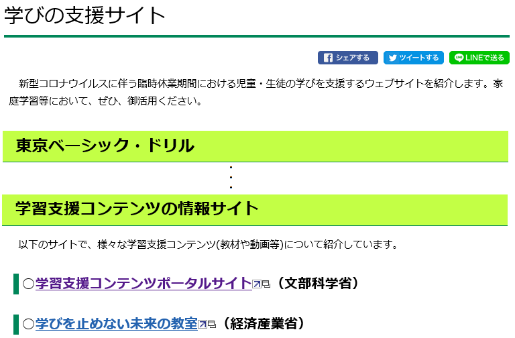 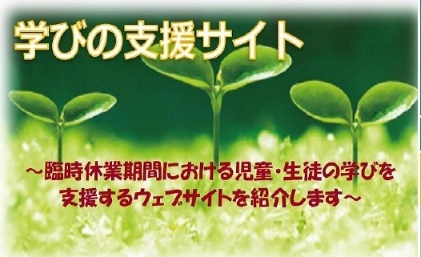 8:30チェック・○をはかり、のをかめ、します○学校ホームページ、オンライン朝の会などで、をかめますチェック・○をはかり、のをかめ、します○学校ホームページ、オンライン朝の会などで、をかめますチェック・○をはかり、のをかめ、します○学校ホームページ、オンライン朝の会などで、をかめますチェック・○をはかり、のをかめ、します○学校ホームページ、オンライン朝の会などで、をかめますチェック・○をはかり、のをかめ、します○学校ホームページ、オンライン朝の会などで、をかめます9:00～9:45〈漢字〉東京ベーシック・ドリルで学習〈これそれ〉NHK for schoolのを見て学習〈漢字〉東京ベーシック・ドリルで学習〈くわしくする言葉〉NHK for schoolのを見て学習〈説明する〉NHK for schoolのを見て学習10:00～10:45〈分数〉NHK for schoolのを見て学習〈分数〉東京ベーシック・ドリルで学習〈ひけないときは〉NHK for schoolのを見て学習〈ひけないときは〉東京ベーシック・ドリルで学習〈復習〉東京ベーシック・ドリルで学習み・ストレッチみ・ストレッチみ・ストレッチみ・ストレッチみ・ストレッチみ・ストレッチ11:00～11:45〈言葉〉東京ベーシック・ドリルで学習〈かしょう〉童謡こども歌コンクール（YouTUbe)のを見て学習〈言葉〉東京ベーシック・ドリルで学習〈自分をみつめて〉「東京都道徳教育教材集」を読んで、考えたことを書く〈言葉〉東京ベーシック・ドリルで学習・み・ストレッチ・み・ストレッチ・み・ストレッチ・み・ストレッチ・み・ストレッチ・み・ストレッチ13:00～13:45〈書く言葉〉NHK for schoolのを見て学習〈タマゴをつくろう〉NHK for schoolのを見て学習〈読書へのいざない〉NHK for schoolのを見て学習〈大きくなったわたし〉NHK for schoolのを見て学習〈リズム〉NHK for schoolのを見て学習14:00～14:30タイム○「学習・読書ポータル」を使ってみましょうタイム○「学習・読書ポータル」を使ってみましょうタイム○「学習・読書ポータル」を使ってみましょうタイム○「学習・読書ポータル」を使ってみましょうタイム○「学習・読書ポータル」を使ってみましょう学 習 の 進 め 方（例）学 習 の 進 め 方（例）時間動画の文をみ、動画のをまかにる。５動画を見る。10分わからなかったことがあったときは、を見て確かめたり、動画をもう見たりする。５分ワークシートのにりむ。10分えわせをし、まちがえた問題はしいえをえんぴつでく。５分まちがえた問題は、教科書を見たり動画をもう一度見たりして、なぜそのような答えなのかを考える。むずかしい問題にはふせんをはり、でやにく。５分プリントのあいているところやノートなどに、動画を見たやづいたことなどを書く。５分